ZGODBORIS – O PREVZETNI NEVESTISLIKA: Gašperjev dom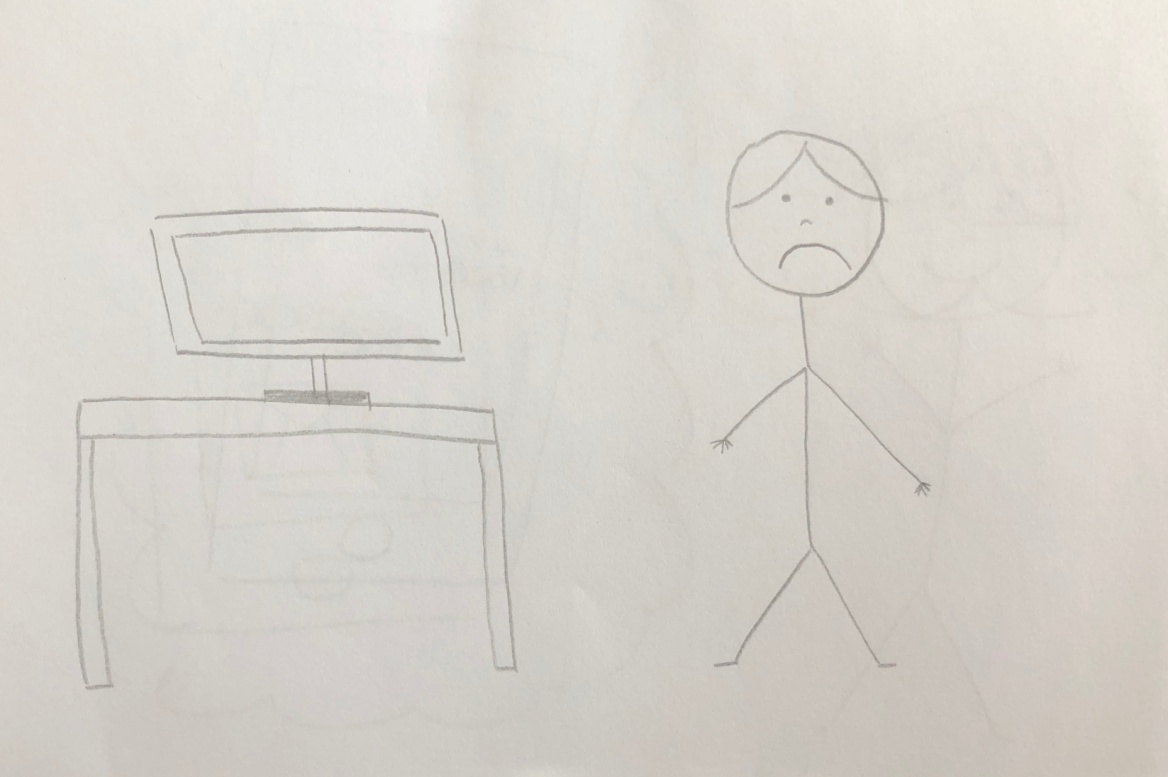 DIZAJN: -OZADJE: Gašperjeva soba-FONT STYLE: Sans Serif, velikost 20, črna, male tiskane črkeZVOK: (besedilo je bilo prebrano dobesedno) BESEDILO: (dobesedno govorjeno besedilo na strani)SLIKA: Gašper išče dekle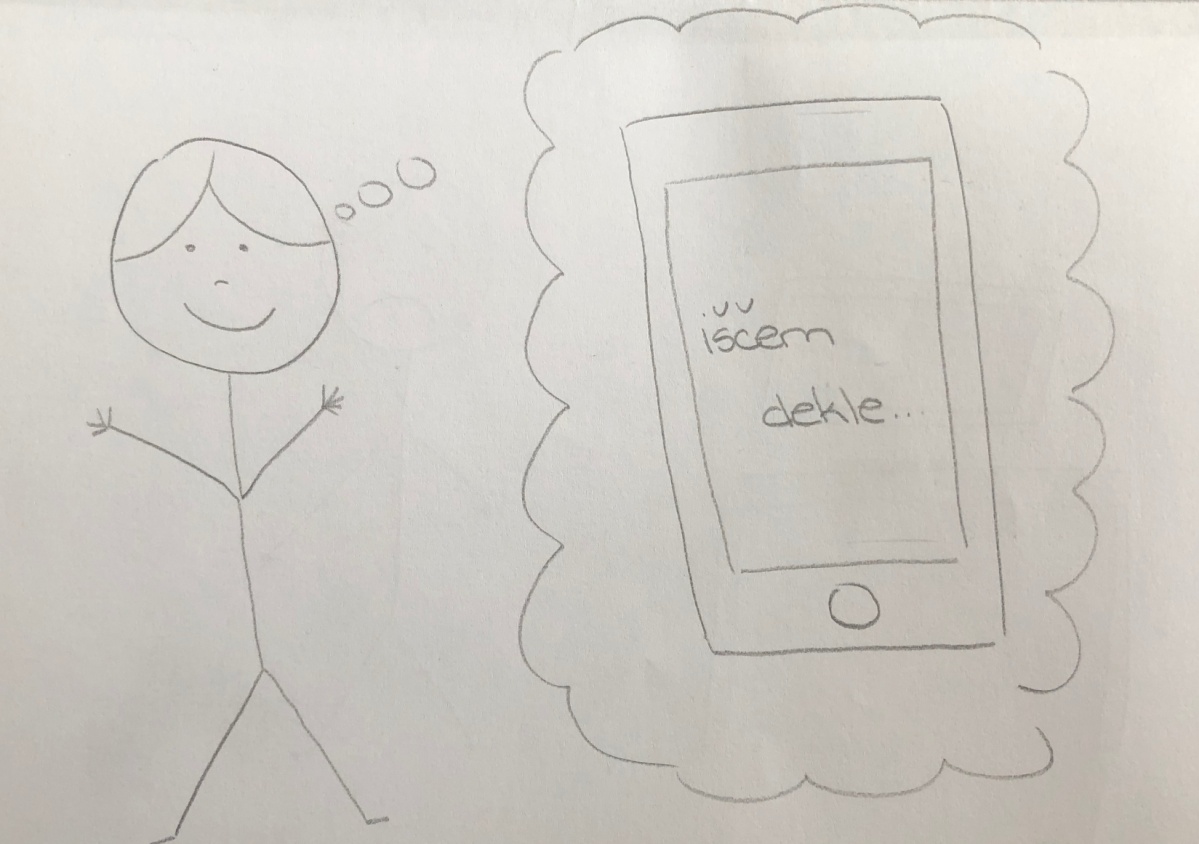 DIZAJN: -OZADJE: Moder okvir -FONT STYLE: Sans Serif, velikost 20, črna, male tiskane črkeZVOK: (besedilo je bilo prebrano dobesedno) BESEDILO: (dobesedno govorjeno besedilo na strani)SLIKA: Novo sporočilo na Facebook-u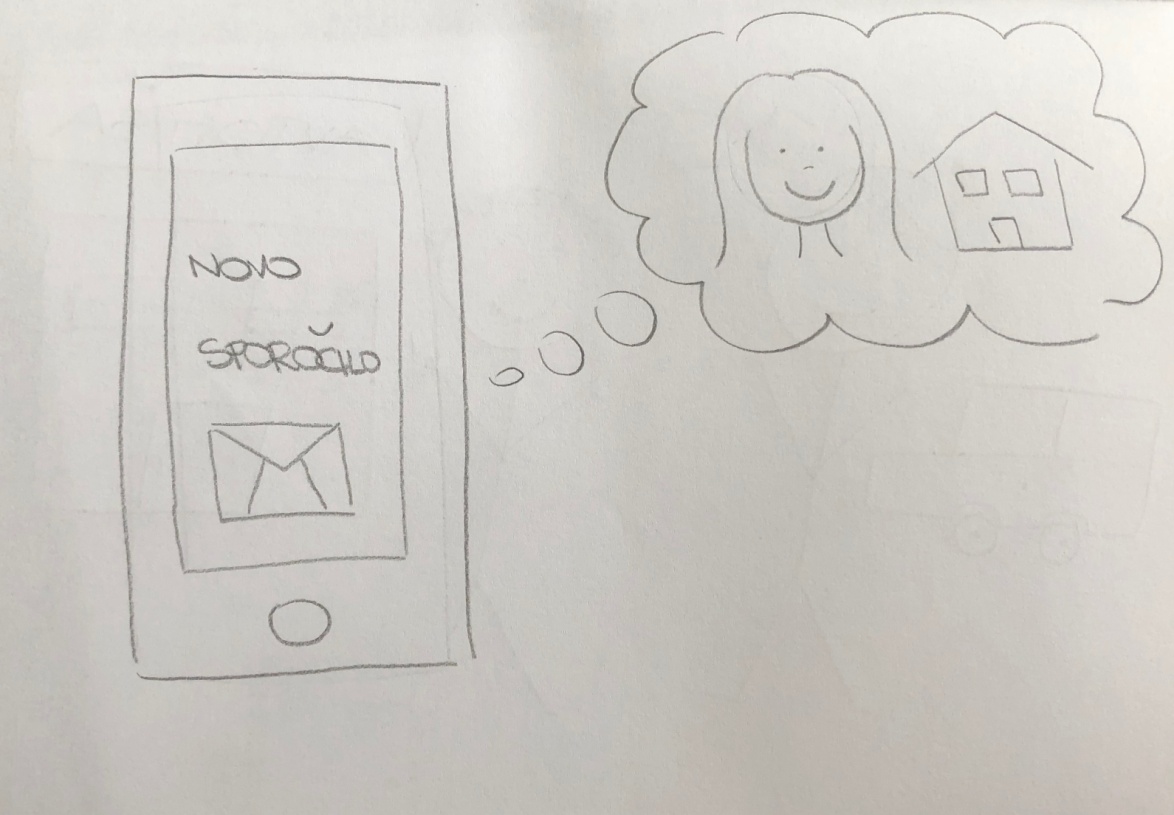 DIZAJN: -OZADJE: Moder okvir-FONT STYLE: Sans Serif, velikost 20, črna, male tiskane črkeZVOK: (besedilo je bilo prebrano dobesedno), zvok telefonaBESEDILO: (dobesedno govorjeno besedilo na strani)SLIKA: Gašper in njegov prijatelj Tomaž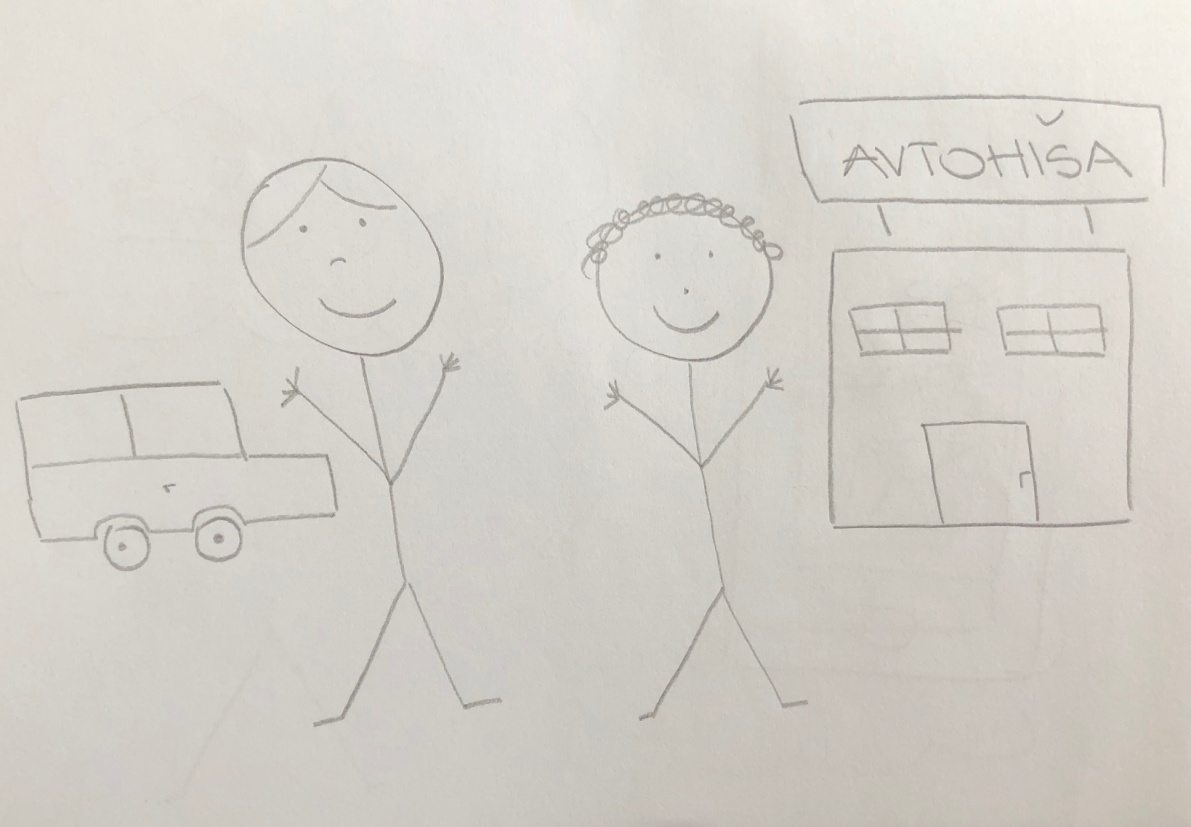 DIZAJN: -OZADJE: Pred Tomaževo avtohišo-FONT STYLE: Sans Serif, velikost 20, črna, male tiskane črkeZVOK: (besedilo je bilo prebrano dobesedno) BESEDILO: (dobesedno govorjeno besedilo na strani)SLIKA: Gašper in avtomobil znamke BMW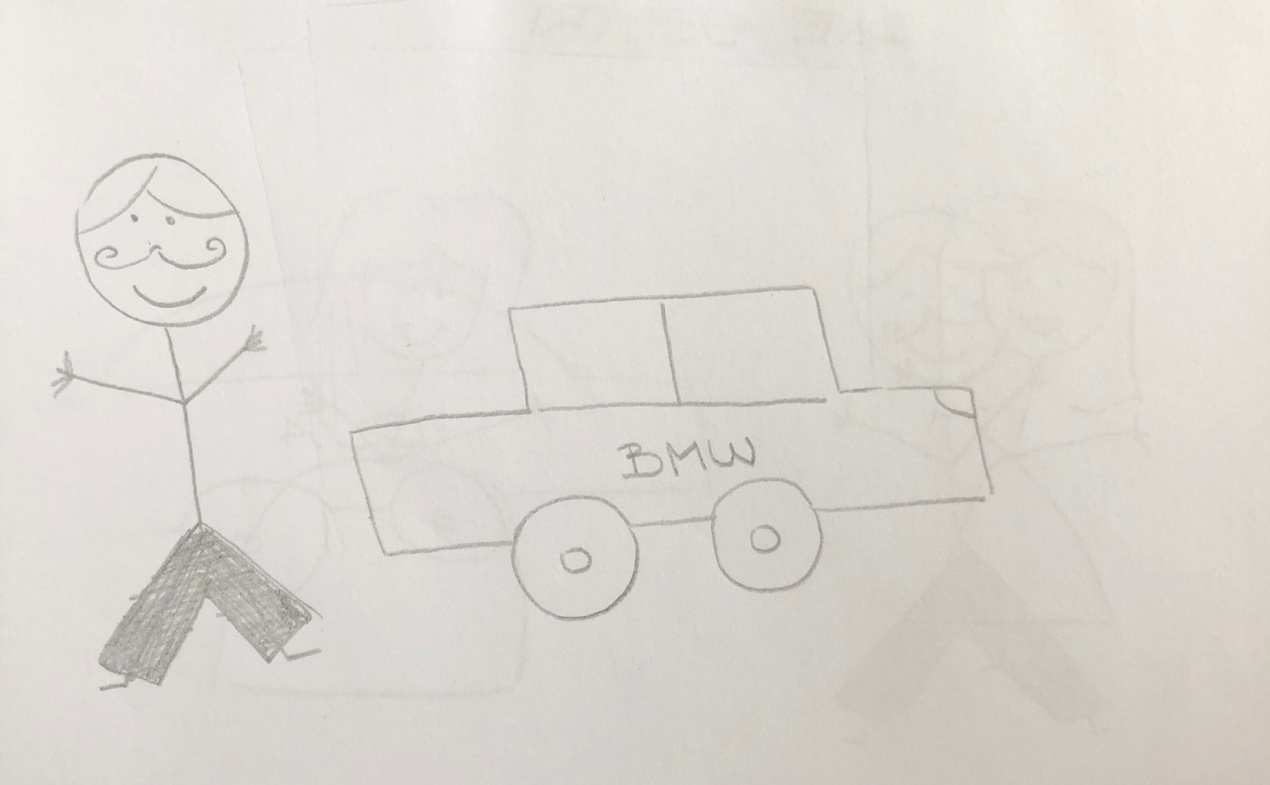 DIZAJN: -OZADJE: Pred Glorijino hišo-FONT STYLE: Sans Serif, velikost 18, črna, male tiskane črkeZVOK: (besedilo je bilo prebrano dobesedno), zvok avtomobilaBESEDILO: (dobesedno govorjeno besedilo na strani)SLIKA: Glorijine sestre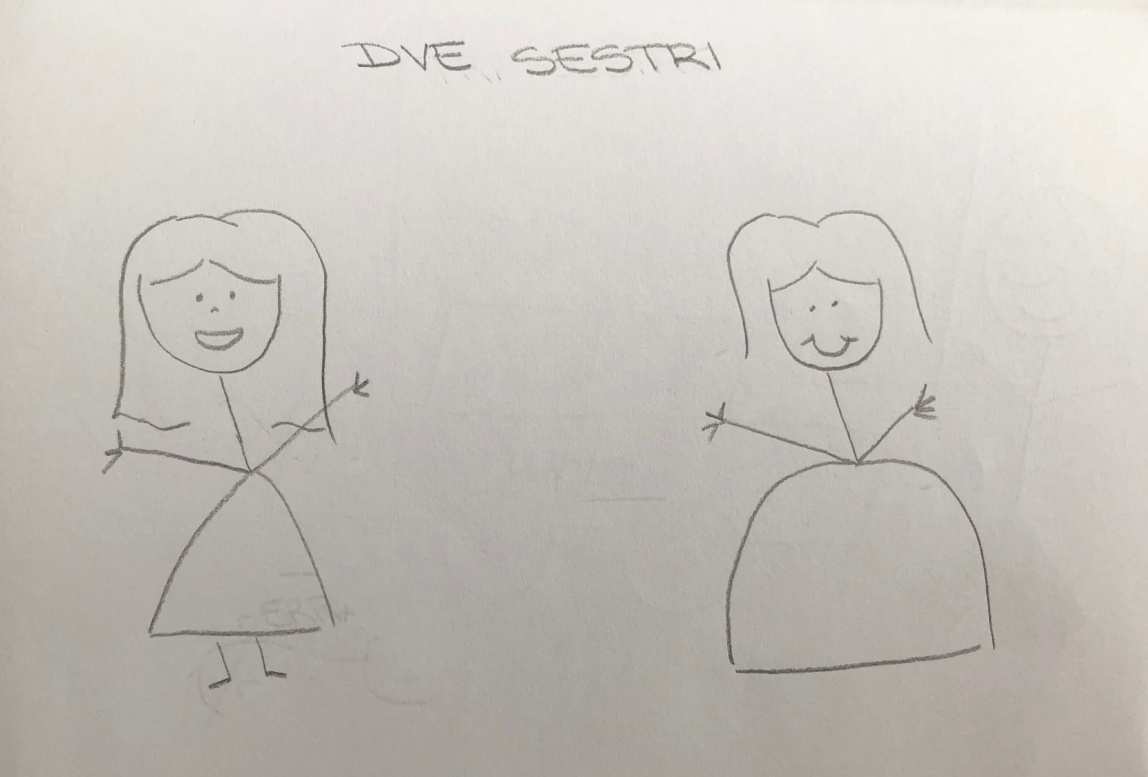 DIZAJN: -OZADJE: Moder okvir-FONT STYLE: Sans Serif, velikost 18, črna, male tiskane črkeZVOK: (besedilo je bilo prebrano dobesedno) BESEDILO: (dobesedno govorjeno besedilo na strani)SLIKA: Gašper in avtomobil znamke Audi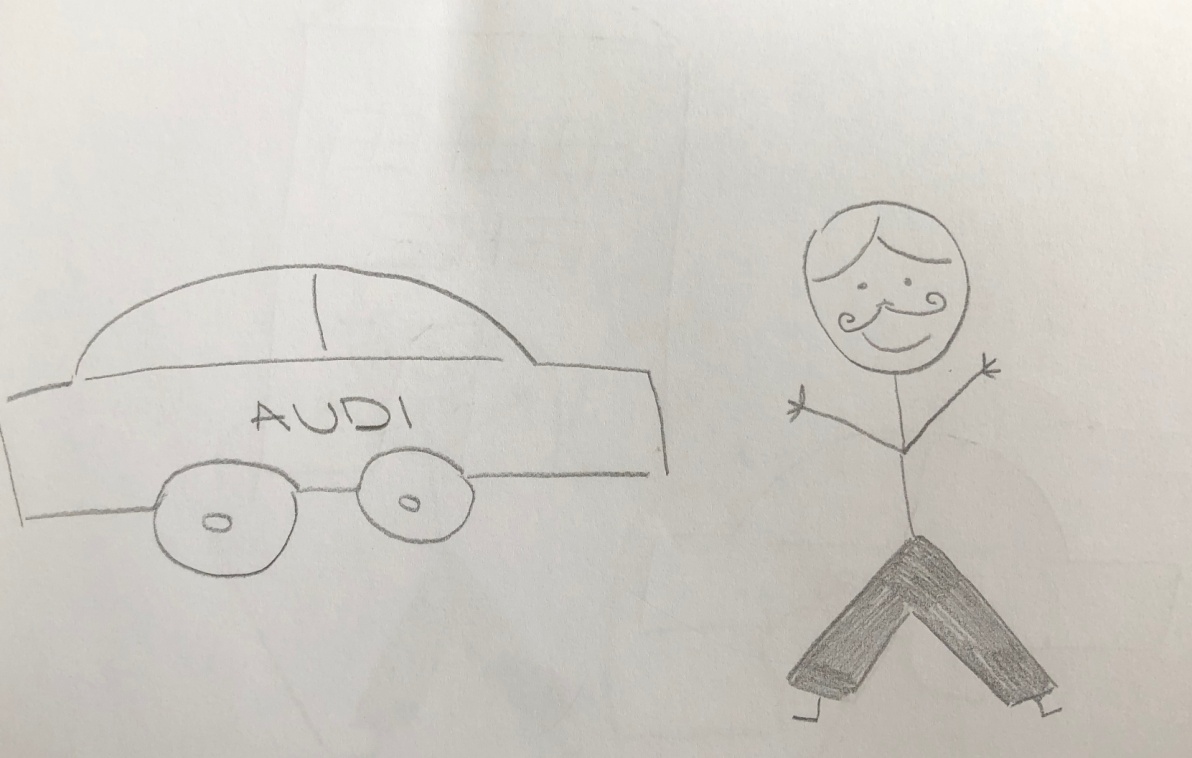 DIZAJN: -OZADJE: Pred Glorijino hišo-FONT STYLE: Sans Serif, velikost 18, črna, male tiskane črkeZVOK: (besedilo je bilo prebrano dobesedno), zvok avtomobila BESEDILO: (dobesedno govorjeno besedilo na strani)SLIKA: Avtomobil znamke Ferrari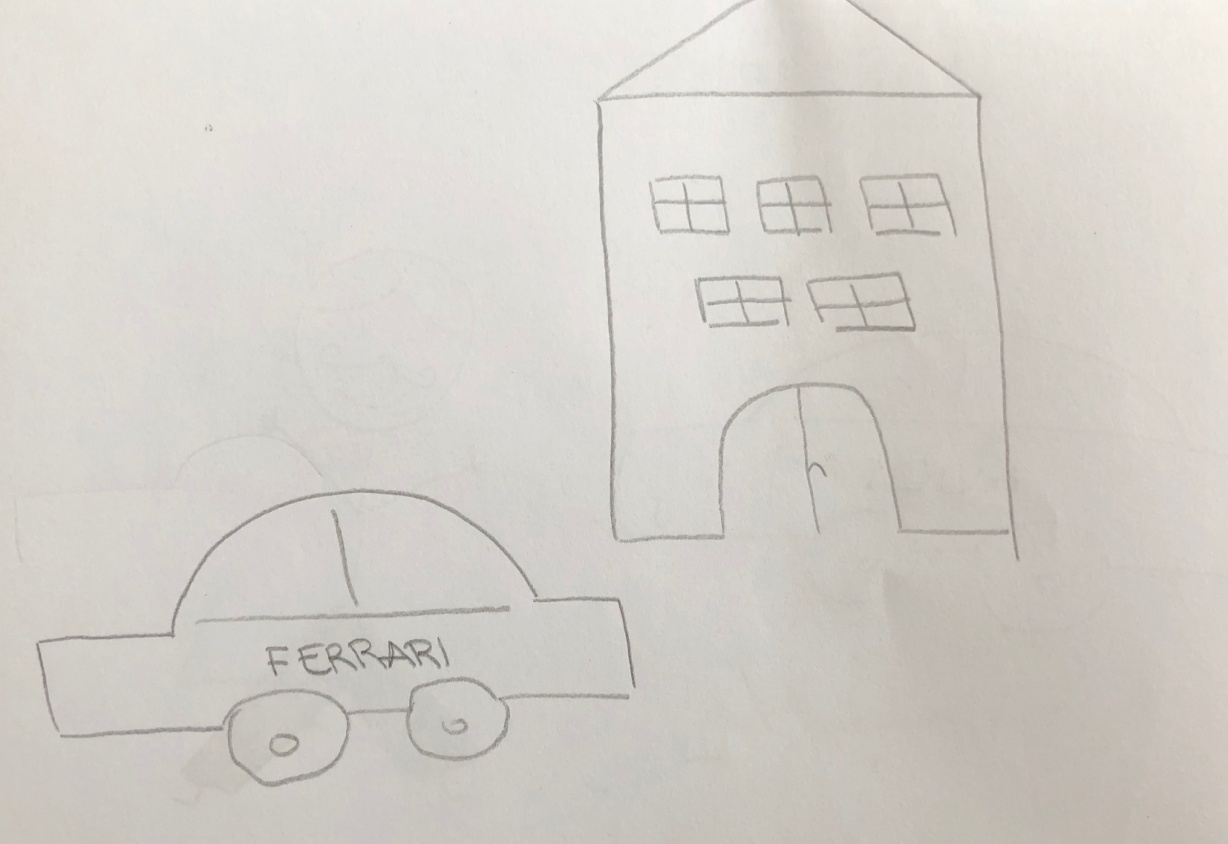 DIZAJN: -OZADJE: Pred Glorijino hišo-FONT STYLE: Sans Serif, velikost 18, črna, male tiskane črkeZVOK: (besedilo je bilo prebrano dobesedno), zvok avtomobila, odsek pesmi: Elvis Presley – Can't help falling in loveBESEDILO: (dobesedno govorjeno besedilo na strani)SLIKA: Srečen par: Gašper in Glorija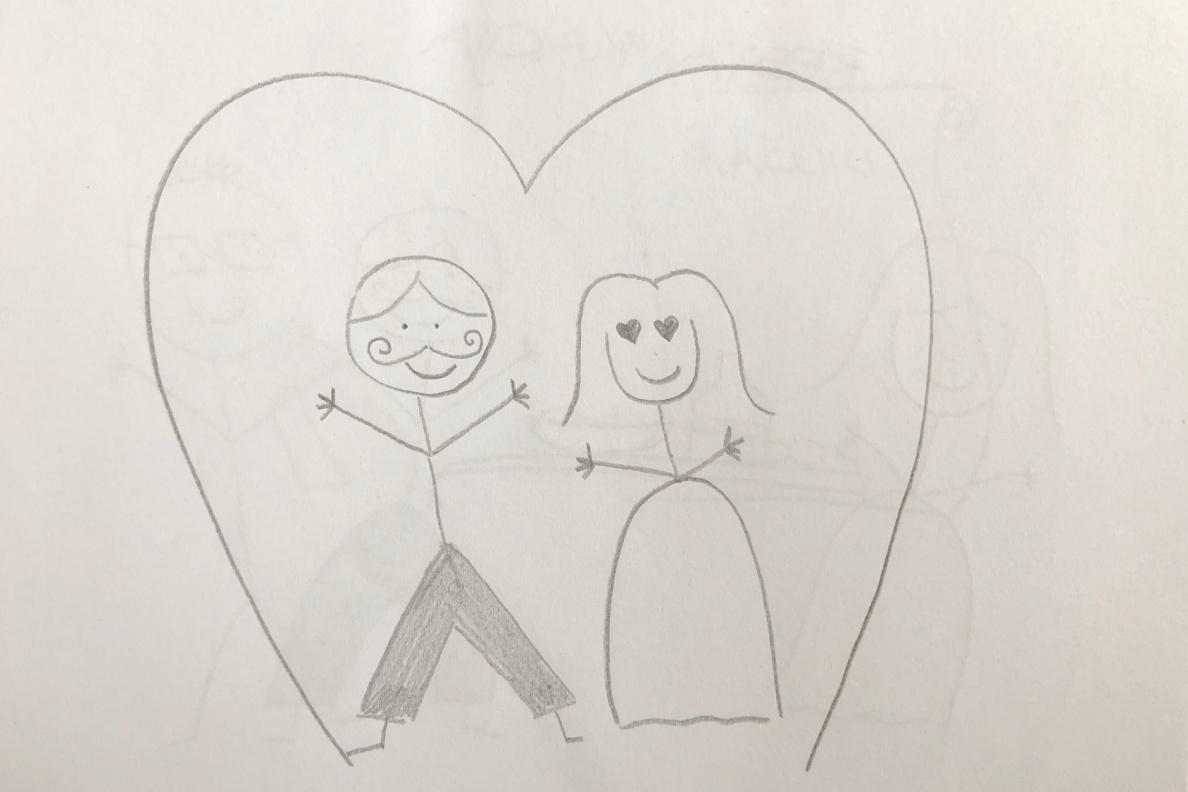 DIZAJN: -OZADJE: Okvir v obliki srca-FONT STYLE: Sans Serif, velikost 18, črna, male tiskane črkeZVOK: (besedilo je bilo prebrano dobesedno) BESEDILO: (dobesedno govorjeno besedilo na strani)SLIKA: Glorija in Gašper na večerji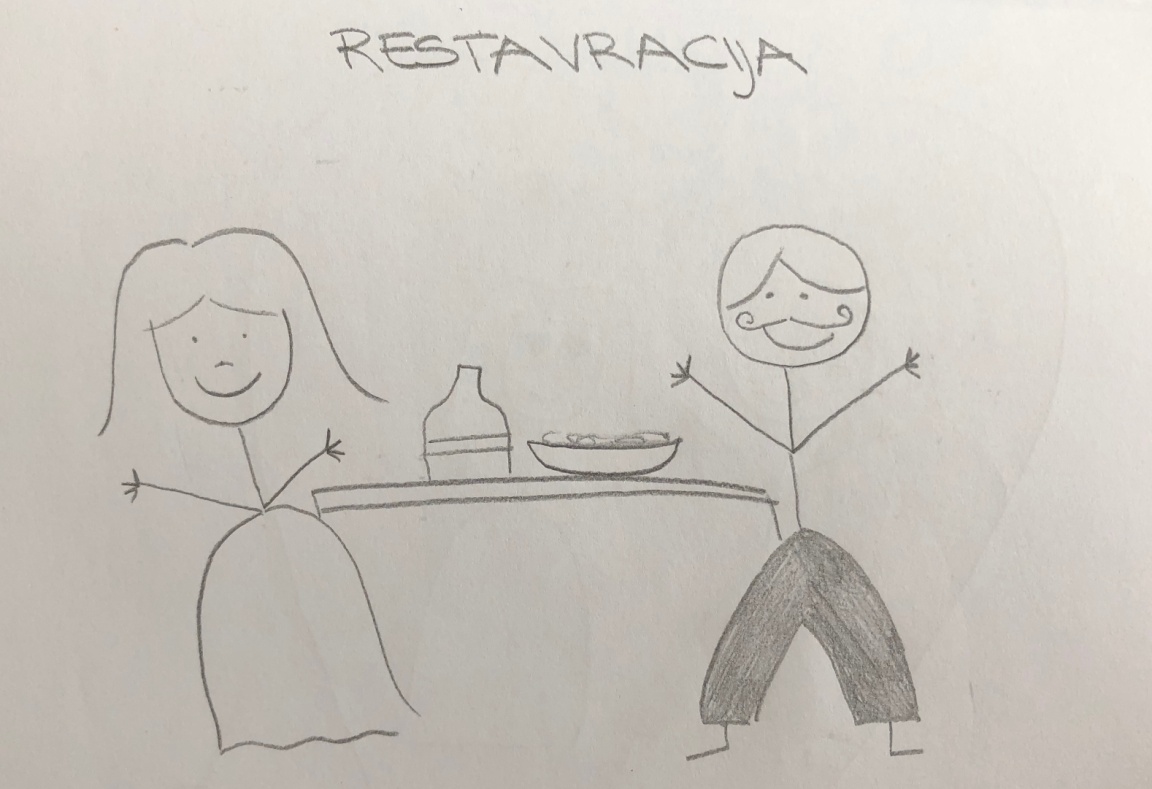 DIZAJN: -OZADJE: V restavraciji-FONT STYLE: Sans Serif, velikost 20, črna, male tiskane črkeZVOK: (besedilo je bilo prebrano dobesedno) BESEDILO: (dobesedno govorjeno besedilo na strani)SLIKA: Natakar prinese račun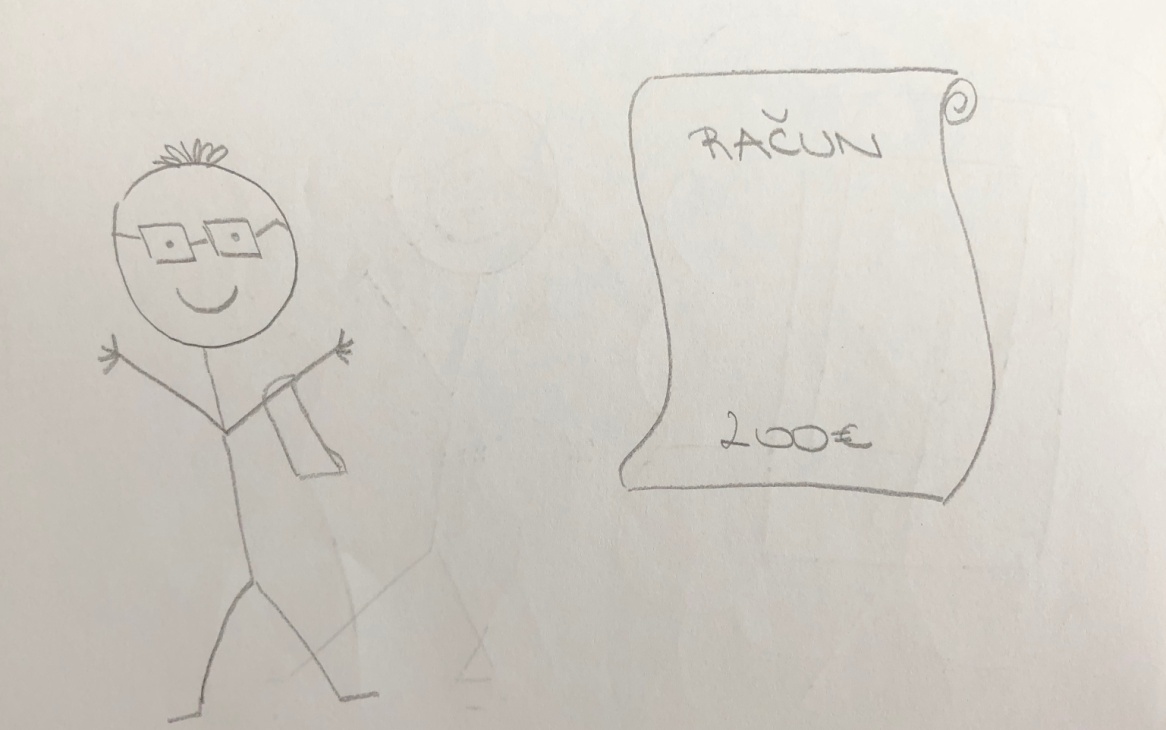 DIZAJN: -OZADJE: Moder okvir-FONT STYLE: Sans Serif, velikost 18, črna, male tiskane črkeZVOK: (besedilo je bilo prebrano dobesedno) BESEDILO: (dobesedno govorjeno besedilo na strani)SLIKA: Sporočilo za Glorijo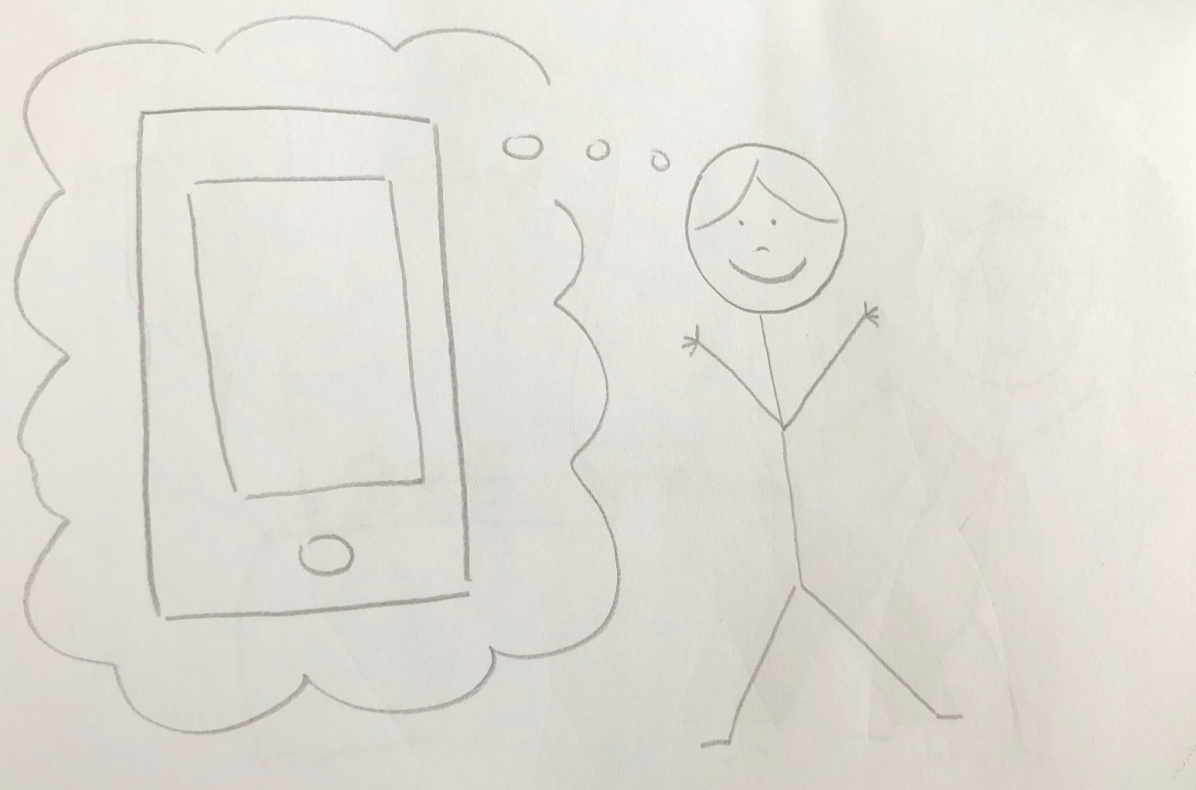 DIZAJN: -OZADJE: Moder okvir-FONT STYLE: Sans Serif, velikost 18, črna, male tiskane črkeZVOK: (besedilo je bilo prebrano dobesedno) BESEDILO: (dobesedno govorjeno besedilo na strani)SLIKA: Gašperjeva srečna družina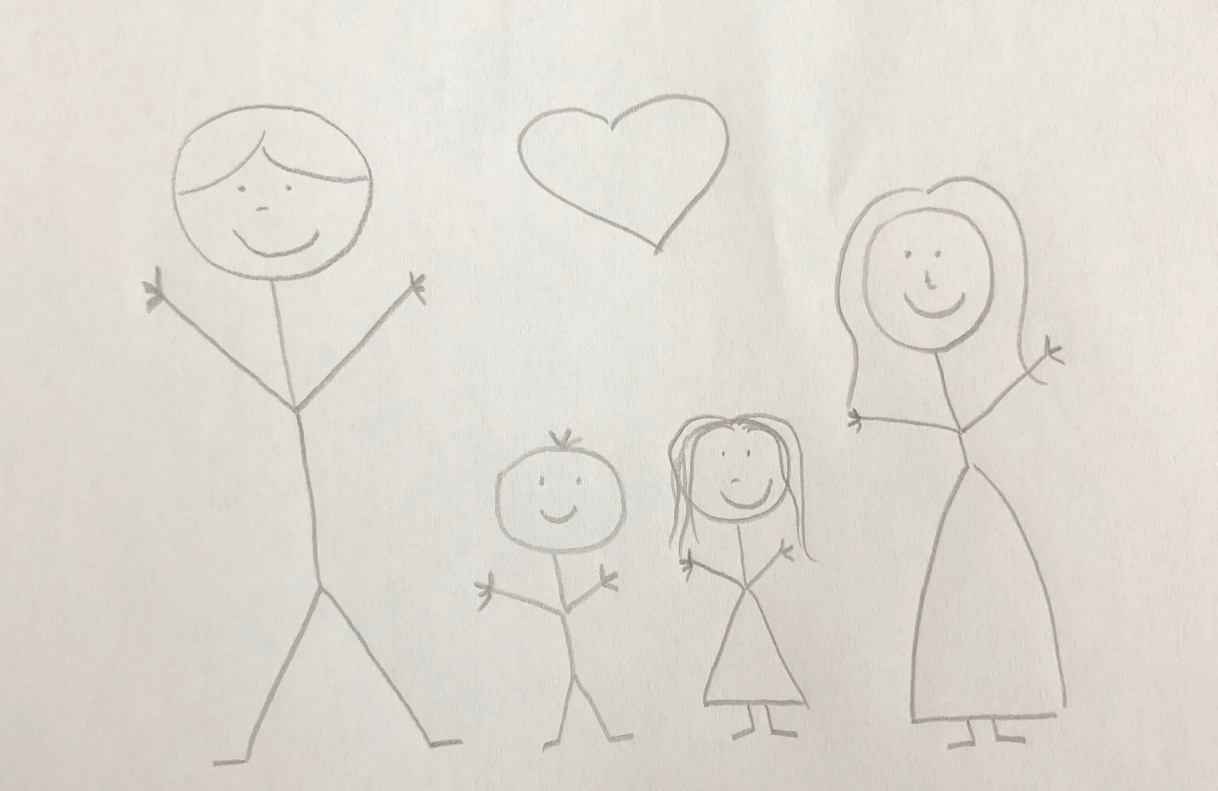 DIZAJN: -OZADJE: Gašperjevo stanovanje-FONT STYLE: Sans Serif, velikost 20, črna, male tiskane črkeZVOK: (besedilo je bilo prebrano dobesedno) BESEDILO: (dobesedno govorjeno besedilo na strani)